June 2023Dear Parents and Guardians of Grade 3 Students (2023 / 2024):The following list indicates the basic supplies your child will need for grade three.REQUIRED ITEMS:	8 – Duo-tangs (Green, Red, light Grey, Orange. Yellow, Blue, Black, Purple)2 - Portfolio cover (twin pocket)4 -  Hilroy Redi-Tab Exercise Book (10 7/8" x 8 3/8") 40 pages2 - Staedtler Norica HB #2 Pencils (pre-sharpened) - 12 pack1  24 Pack - Crayola wax crayons1  24 Pack - Pencil crayons 1 - 12 pack fine washable markers2 – Permanent fin tip black Sharpie markers1 – 4 Pack Expo low odor chisel tip markers4 - Elmer's glue sticks - 22 g (77oz)1 - White glue1 - Bic Pen - red1 - Highlighter3 - White erasers1 - Pair of blunt tip scissors1 - Clear plastic ruler (measurements in cm/mm)1 – 1” Binder1 – 3 Ring Zippered Pencil Case1 - Set of ear buds or headphones1 - Carabiner Clip (or similar) for locker (Preferred style)      	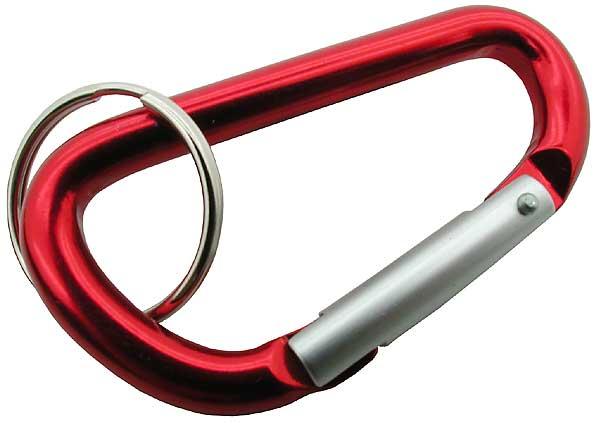 1 - Pair of indoor shoes (non-marking soles) OPTIONAL ITEMS:2 to 3 – Boxes of Kleenex1 to 2 – Lysol wipe containersMAKE SURE YOUR CHILD’S NAME is marked on ALL ITEMS.  This includes clothing, as well as other articles and supplies that are brought from home.Students need to have one pair of running shoes to wear inside the school and gym class (no black soles).  Outdoor shoes are left in the boot room.Thank you.                  Grade Three Teachers